Руководителю РОСПОТРЕБНАДЗОРА Поповой А.Ю.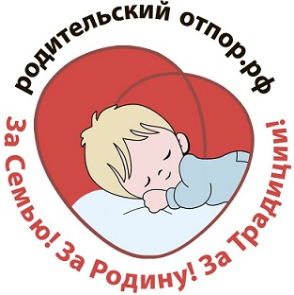 Ответственной за разработку проекта, начальнику отдела организации надзора за инфекционными и паразитарными болезнями Фроловой Н.ВFrolova_NV@gsen.ru127994, г. Москва, Вадковский переулок, дом 18, строение 5 и 7
https://petition.rospotrebnadzor.ru/petition/oper_msg_create/Председателю комитета ГД по здравоохранению Морозову Дмитрию АнатольевичуАдрес:103265, город Москва, улица Охотный ряд, дом 1https://priemnaya.duma.gov.ru/ru/messageПрезиденту РФПутину Владимиру Владимировичу103132, город Москва‚ ул. Ильинка‚ д. 23http://letters.kremlin.ru/letters/sendОт______________________________Адрес для ответа: ______________________________Заявление об отмене Проекта постановления Правительcтва РФ О проведении подчищающей иммунизации против кори на территории Российской ФедерацииПрошу Вас в рамках обсуждения проекта «О проведении подчищающей иммунизации против кори на территории Российской Федерации» (ID проекта 04/15/03-19/00089115), основанием которого является Федеральный закон от 30.03.1999 № 52-ФЗ «О санитарно-эпидемиологическом благополучии населения»,  принять меры по отклонению данного проекта в связи с нарушением Российского законодательства, а также Конституции РФ, в частности конституционных прав и свобод гражданина РФ. Ввиду рассматриваемой в Государственной Думе СТРАТЕГИИ РАЗВИТИЯ МЕДИЦИНСКОЙ НАУКИ В РОССИЙСКОЙ ФЕДЕРАЦИИ НА ПЕРИОД ДО 2025 ГОДА — программе, включающей положения о вживлении чипов с человеко-машинным интерфейсом — а также ввиду внесения положения А.Г. Аксаковым и М.И. Шаблыкиным о принудительной идентификации детей с рождения, многие родители обоснованно опасаются, что под видом вакцинопрофилактики будет производиться скрытая чипизация детей. Поэтому здравомыслящие родители не могут согласиться с предлагаемым проектом.Требуем отменить проект о проведении иммунизации против кори в связи с вопиющими процессуальными правонарушениями: граждане РФ были незаконно лишены возможности волеизъявления на этапе обсуждения проекта по кори и голосования по нему, а именно в связи с ошибкой в работе официального сайта в 7-го и 8-го марта 2019 года (скриншоты прилагаются в конце заявления).Данный проект рассматривается вне угрозы эпидемий, отсутствует массовость заболевания корью, а также наблюдается очень низкий показатель заболеваемости в целом. В частности, если численность Екатеринбурга составляет порядка 1 468 833 человек, то 4 случая кори – это 0,0003% всех жителей. Таким образом, до эпидемического порога в 5% не хватает возрастания эпидемии не в десятки и даже не в сотни раз. Следственно любые угрозы отстранения НЕПРИВИТЫХ ПО РАЗНЫМ ПРИЧИНАМ ДЕТЕЙ ПРИ ОТСУТСВИИИ ЭПИДЕМИИ – являются грубейшими нарушениями законодательства и дискриминации права ребенка на обучение. Прослеживается явная нецелесообразность и неуместность данного проекта. Всем известно, что меры по повышению иммунитета не ограничиваются только профилактической вакцинацией, основой укрепления защитных сил организма является также ведение здорового образа жизни. В связи с этим пропаганда прививок, в данном случае иммунопрофилактика кори, несет в себе скрытый геноцид по целому ряду очевидных причин. Прежде всего, последствия вакцинации до конца не исследованы, после нее часто бывают осложнения, статистика которых десятилетиями замалчивается. Кроме того, население не информировано о составе прививок и влиянии данных веществ на организм (и в особенности на организм детский). Более того, в тексте проекта рассматривается пересмотр медицинских отводов, что также может пагубно сказаться на здоровье населения, т.к. работники поликлиник и стационаров могут в связи с этим получить жесткие указания по вакцинации всех не привитых раннее от кори граждан (включая имеющих мед. отводы и находящихся в стационарах на лечении). На фоне ослабленного иммунитета это в свою очередь может спровоцировать искусственно созданную вспышку эпидемии кори. Опытными медиками не раз отмечалось, что после массовой вакцинации до предполагаемой эпидемии заболевания — например, гриппа — через несколько недель после профилактических мер отмечался скачок роста заболевших граждан.Кроме того, в тексте проекта говорится о работе с населением по снижению числа лиц, отказывающихся от профилактических прививок.  В связи с этим следует отметить, что лица, отказывающиеся от вакцинации, имеют на это законное право, которое будет попираться в связи с устройством на работу, при прохождений медкомиссий, при устройстве детей в образовательные учреждения и т.д. Следует отметить и то, что прямой связи между отказом от вакцинации и вспышками заболевания среди не привитых граждан не установлено, более того, привитые также могут заболеть корью (в группе риска прежде всего те, чьи мед. отводы были пересмотрены и упразднены, т.к. на фоне ослабленного в следствие хронической болезни иммунитета шансы заболеть существенно повышаются). В условиях рыночной, недофинансируемой, недоукомплектованной, территориально-недоступной безответственной медицины такой подход становится очень опасным, т.к.   вакцинопрофилактику нашего населения Министерство здравоохранения РФ хочет поднять до уровня 95%. В связи с этим выступаю против  многокомпонентных комбинированных вакцин для массового применения в рамках национального календаря профилактических прививок и против тотальной, бездумной, массовой, научно не обоснованной вакцинопрофилактики. На круглом столе фракции КПРФ на тему: «Защита граждан от электронных репрессий, массовой дискриминации, поражение в правах граждан» Цветков Андрей Васильевич (р. 1962) — кандидат медицинских наук, доцент кафедры микробиологии с вирусологией и иммунологией Ярославского медицинского университета, озвучил результаты независимо проведенных исследований:В результате исследований медики подтвердили положение «вакцинация – это малая болезнь»;Голландские и немецкие независимые исследования говорят о более высокой заболеваемости привитых детей, нежели не привитых (https://1796web.com/vaccines/opinions/tsvetkov.htm).Согласно Федеральному закону «Об иммунопрофилактике инфекционных болезней» от 17 сентября 1998 г. N 157-ФЗ:Статья 5. Права и обязанности граждан при осуществлении иммунопрофилактики1. Граждане при осуществлении иммунопрофилактики имеют право на: 
- получение от медицинских работников полной и объективной информации о необходимости профилактических прививок, последствиях отказа от них, возможных поствакцинальных осложнениях;
- бесплатные профилактические прививки, включенные в национальный календарь профилактических прививок, и профилактические прививки по эпидемическим показаниям в государственных и муниципальных организациях здравоохранения;- социальную поддержку при возникновении поствакцинальных осложнений 
- отказ от профилактических прививок2. Отсутствие профилактических прививок влечет:
- запрет для граждан на выезд в страны, пребывание в которых в соответствии с международными медико-санитарными правилами либо международными договорами Российской Федерации требует конкретных профилактических прививок; - временный отказ в приеме граждан в образовательные и оздоровительные учреждения в случае возникновения массовых инфекционных заболеваний или при угрозе возникновения эпидемий;- отказ в приеме граждан на работы или отстранение граждан от работ, выполнение которых связано с высоким риском заболевания инфекционными болезнями.3. При осуществлении иммунопрофилактики граждане обязаны:
- выполнять предписания медицинских работников;- в письменной форме подтверждать отказ от профилактических прививок.Статья 11. Требования к проведению профилактических прививок2. Профилактические прививки проводятся с согласия граждан, родителей или иных законных представителей несовершеннолетних и граждан, признанных недееспособными в порядке, установленном законодательством Российской Федерации.
3. Профилактические прививки проводятся гражданам, не имеющим медицинских противопоказаний.ТАКЖЕ В Статье 19 говорится о возможности возникновения поствакцинального осложнения, смертельного исхода, а согласно статье 20 после получения любой вакцины можно остаться инвалидом.Кроме того, мне известен утвержденный Постановлением Правительства от 2 августа 1999 г. N 885 ПЕРЕЧЕНЬ поствакцинальных осложнений:1. Анафилактический шок.2. Тяжелые генерализованные аллергические реакции (рецидивирующий ангионевротический отек - отек Квинке, синдром Стивена - Джонсона, синдром Лайела, синдром сывороточной болезни и т.п.).3. Энцефалит.4. Вакцино - ассоциированный полиомиелит.5. Поражения центральной нервной системы с генерализованными или фокальными остаточными проявлениями, приведшими к инвалидности: энцефалопатия, серозный менингит, неврит, полиневрит, а также с клиническими проявлениями судорожного синдрома.6. Генерализованная инфекция, остеит, остит, остеомиелит, вызванные вакциной БЦЖ.7. Артрит хронический, вызванный вакциной против краснухи.Таким образом, ввиду широкого перечня смертельно опасных поствакцинальных осложнений считаю работы с населением с целью сокращения отказов от прививок не просто попранием  прав человека, но диверсией и настоящим геноцидом.Любые ведомственные документы, противоречащие федеральному законодательству, незаконны и исполнению не подлежат. В связи с вышеизложенным, обращаюсь к Вам с просьбой не допустить принятия данного проекта как противоречащего федеральному законодательству и нарушающего конституционные права и свободы гражданина РФ, поскольку в Конституции РФ закреплено право каждого «иметь убеждения и действовать в соответствии с ними».16 августа 2017 г. Президент Владимир Путин заявил о недопустимости случаев, когда «ведомственные документы имеют приоритет перед законом, как это было во времена сталинского НКВД».Прошу учесть и мнение Председателя Конституционного Суда РФ Зорькина В.Д., который считает, что «нельзя углублять разрывы между естественными социальными ощущениями благого, должного и справедливого и новой правовой нормативностью. Нельзя, игнорируя ценностные и морально-этические установки подавляющего социального большинства, навязывать законодательную нормативность, отрицающую или ставящую под сомнения базовые ценности общего блага, важнейшей из которых является само право. Недопустимы представления о том, что право - это всего лишь узы законов, сочиненных ради удобства управления. И тот, у кого сила, может менять их по своему усмотрению».На основании всего вышеизложенного выражаю свой протест против данного проекта, основанного на устаревших, противоречивых подходах и требую снять его с рассмотрения. Требую также: учитывая наше законное право на отказ от прививок, обеспечить беспрепятственный доступ в образовательные учреждения, устройство на работу и т.д., независимо от вакцинации от кори;своевременно довести до сведения персонала соответствующих учреждений о недопустимости принуждения к вакцинации с целью соблюдения прав и свобод граждан, отказывающихся от вакцинации;обеспечить реализацию моих конституционных прав и законных интересов без принуждения к необоснованному медицинскому вмешательству.С уважением,____________/________/                      Дата:_____.____.2019 г.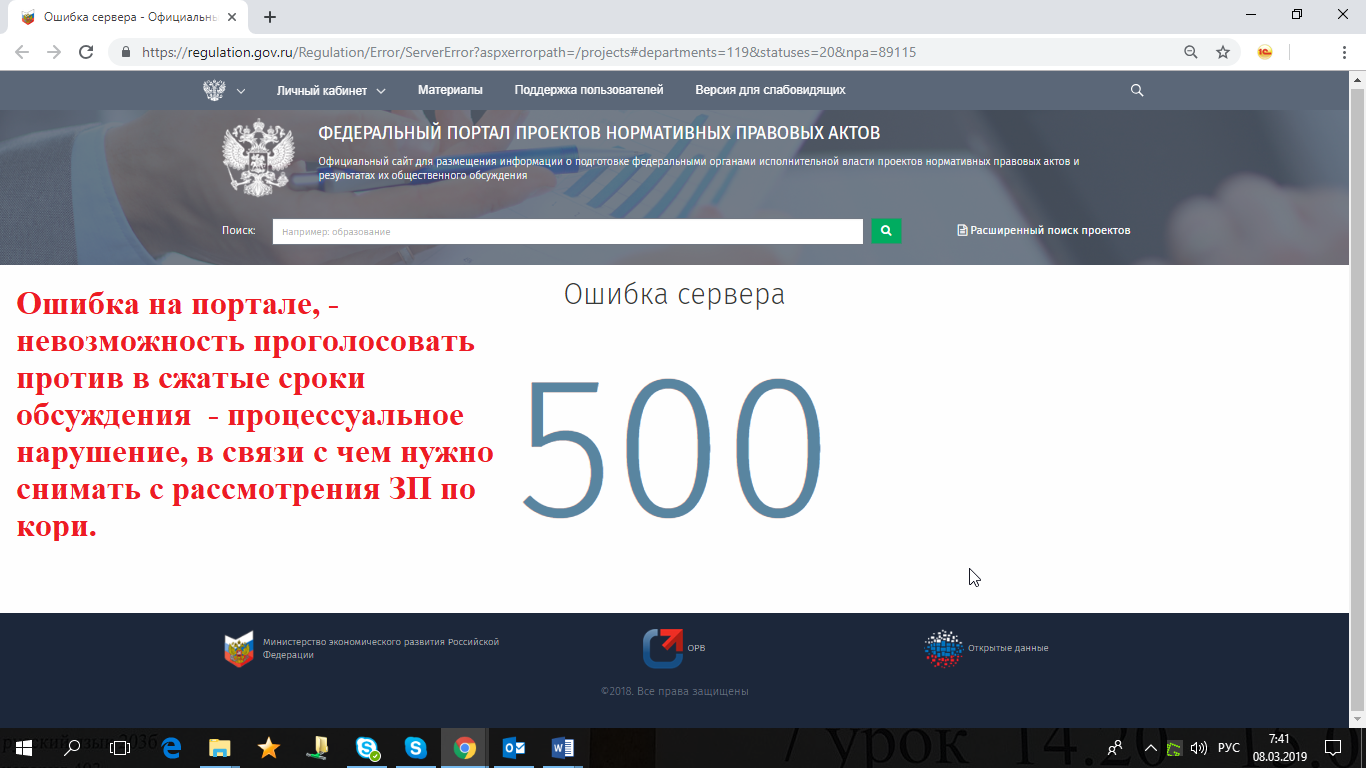 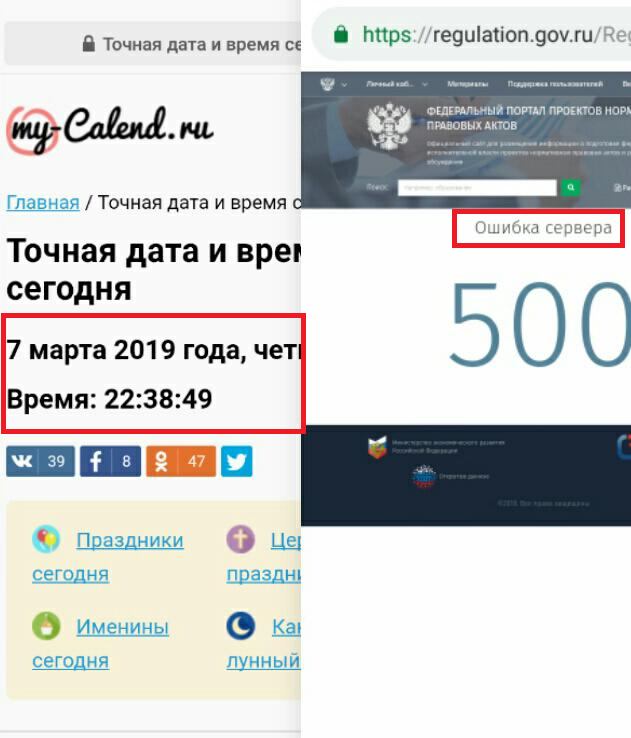 